Formulář žádosti o povolení vývozu a dovozuPokyny a vysvětlivky____________________(1) Používá se pouze ve spojení s jiným kódem pro původ.EVIDENČNÍ KARTAk žádosti o povolení nebo potvrzení pro účely dovozu, vývozu nebo zpětného vývozu
nebo potvrzení potřebného k přemístění exemplářů chráněných živočichů a rostlin
(zákon č. 100/2004 Sb., o obchodování s ohroženými druhy, a nařízení (ES) č. 338/97)Předkládá žadatel spolu s žádostí o výše uvedené povolení nebo potvrzení. Vyplnit strojem nebo hůlkovým písmem.CITES-10EVROPSKÁ UNIE / EUROPEAN UNIONEVROPSKÁ UNIE / EUROPEAN UNIONEVROPSKÁ UNIE / EUROPEAN UNIONEVROPSKÁ UNIE / EUROPEAN UNIONEVROPSKÁ UNIE / EUROPEAN UNIONEVROPSKÁ UNIE / EUROPEAN UNIONEVROPSKÁ UNIE / EUROPEAN UNIONEVROPSKÁ UNIE / EUROPEAN UNIONEVROPSKÁ UNIE / EUROPEAN UNION51. Vývozce / zpětný vývozce / Exporter / Re-exporterPOVOLENÍ / POTVRZENÍPERMIT / CERTIFICATEPOVOLENÍ / POTVRZENÍPERMIT / CERTIFICATEPOVOLENÍ / POTVRZENÍPERMIT / CERTIFICATEPOVOLENÍ / POTVRZENÍPERMIT / CERTIFICATEŽÁDOST / APPLICATION1. Vývozce / zpětný vývozce / Exporter / Re-exporterPOVOLENÍ / POTVRZENÍPERMIT / CERTIFICATEPOVOLENÍ / POTVRZENÍPERMIT / CERTIFICATEPOVOLENÍ / POTVRZENÍPERMIT / CERTIFICATEPOVOLENÍ / POTVRZENÍPERMIT / CERTIFICATEŽÁDOST / APPLICATION1. Vývozce / zpětný vývozce / Exporter / Re-exporterPOVOLENÍ / POTVRZENÍPERMIT / CERTIFICATEPOVOLENÍ / POTVRZENÍPERMIT / CERTIFICATEPOVOLENÍ / POTVRZENÍPERMIT / CERTIFICATEPOVOLENÍ / POTVRZENÍPERMIT / CERTIFICATEŽÁDOST / APPLICATION1. Vývozce / zpětný vývozce / Exporter / Re-exporter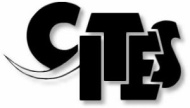 Úmluva o mezinárodním obchodu ohroženými druhy volně žijících živočichů a planě rostoucích rostlinConvention on International Trade in Endangered Species of Wild Fauna and FloraÚmluva o mezinárodním obchodu ohroženými druhy volně žijících živočichů a planě rostoucích rostlinConvention on International Trade in Endangered Species of Wild Fauna and FloraÚmluva o mezinárodním obchodu ohroženými druhy volně žijících živočichů a planě rostoucích rostlinConvention on International Trade in Endangered Species of Wild Fauna and FloraÚmluva o mezinárodním obchodu ohroženými druhy volně žijících živočichů a planě rostoucích rostlinConvention on International Trade in Endangered Species of Wild Fauna and FloraÚmluva o mezinárodním obchodu ohroženými druhy volně žijících živočichů a planě rostoucích rostlinConvention on International Trade in Endangered Species of Wild Fauna and FloraÚmluva o mezinárodním obchodu ohroženými druhy volně žijících živočichů a planě rostoucích rostlinConvention on International Trade in Endangered Species of Wild Fauna and FloraŽÁDOST / APPLICATION3. Dovozce / ImporterÚmluva o mezinárodním obchodu ohroženými druhy volně žijících živočichů a planě rostoucích rostlinConvention on International Trade in Endangered Species of Wild Fauna and FloraÚmluva o mezinárodním obchodu ohroženými druhy volně žijících živočichů a planě rostoucích rostlinConvention on International Trade in Endangered Species of Wild Fauna and FloraÚmluva o mezinárodním obchodu ohroženými druhy volně žijících živočichů a planě rostoucích rostlinConvention on International Trade in Endangered Species of Wild Fauna and FloraÚmluva o mezinárodním obchodu ohroženými druhy volně žijících živočichů a planě rostoucích rostlinConvention on International Trade in Endangered Species of Wild Fauna and FloraÚmluva o mezinárodním obchodu ohroženými druhy volně žijících živočichů a planě rostoucích rostlinConvention on International Trade in Endangered Species of Wild Fauna and FloraÚmluva o mezinárodním obchodu ohroženými druhy volně žijících živočichů a planě rostoucích rostlinConvention on International Trade in Endangered Species of Wild Fauna and FloraŽÁDOST / APPLICATION3. Dovozce / Importer4. Země (zpětného) vývozu / Country of (re-)export4. Země (zpětného) vývozu / Country of (re-)export4. Země (zpětného) vývozu / Country of (re-)export4. Země (zpětného) vývozu / Country of (re-)export4. Země (zpětného) vývozu / Country of (re-)export4. Země (zpětného) vývozu / Country of (re-)export4. Země (zpětného) vývozu / Country of (re-)export4. Země (zpětného) vývozu / Country of (re-)exportŽÁDOST / APPLICATION3. Dovozce / Importer5. Země dovozu / Country of import5. Země dovozu / Country of import5. Země dovozu / Country of import5. Země dovozu / Country of import5. Země dovozu / Country of import5. Země dovozu / Country of import5. Země dovozu / Country of import5. Země dovozu / Country of importŽÁDOST / APPLICATION6. Povolené místo určení pro živé exempláře druhů zařazených do přílohy ALocation at which live specimens of Annex A species will be kept7. Vydávající výkonný orgán / Issuing Management AuthorityMinisterstvo životního prostředí (Ministry of the Environment)Odbor druhové ochrany a implementace mezinárodních závazků (630)Oddělení mezinárodních úmluvVršovická 65100 10 PRAHA 10ČESKÁ REPUBLIKA – CZECH REPUBLIC7. Vydávající výkonný orgán / Issuing Management AuthorityMinisterstvo životního prostředí (Ministry of the Environment)Odbor druhové ochrany a implementace mezinárodních závazků (630)Oddělení mezinárodních úmluvVršovická 65100 10 PRAHA 10ČESKÁ REPUBLIKA – CZECH REPUBLIC7. Vydávající výkonný orgán / Issuing Management AuthorityMinisterstvo životního prostředí (Ministry of the Environment)Odbor druhové ochrany a implementace mezinárodních závazků (630)Oddělení mezinárodních úmluvVršovická 65100 10 PRAHA 10ČESKÁ REPUBLIKA – CZECH REPUBLIC7. Vydávající výkonný orgán / Issuing Management AuthorityMinisterstvo životního prostředí (Ministry of the Environment)Odbor druhové ochrany a implementace mezinárodních závazků (630)Oddělení mezinárodních úmluvVršovická 65100 10 PRAHA 10ČESKÁ REPUBLIKA – CZECH REPUBLIC7. Vydávající výkonný orgán / Issuing Management AuthorityMinisterstvo životního prostředí (Ministry of the Environment)Odbor druhové ochrany a implementace mezinárodních závazků (630)Oddělení mezinárodních úmluvVršovická 65100 10 PRAHA 10ČESKÁ REPUBLIKA – CZECH REPUBLIC7. Vydávající výkonný orgán / Issuing Management AuthorityMinisterstvo životního prostředí (Ministry of the Environment)Odbor druhové ochrany a implementace mezinárodních závazků (630)Oddělení mezinárodních úmluvVršovická 65100 10 PRAHA 10ČESKÁ REPUBLIKA – CZECH REPUBLIC7. Vydávající výkonný orgán / Issuing Management AuthorityMinisterstvo životního prostředí (Ministry of the Environment)Odbor druhové ochrany a implementace mezinárodních závazků (630)Oddělení mezinárodních úmluvVršovická 65100 10 PRAHA 10ČESKÁ REPUBLIKA – CZECH REPUBLIC7. Vydávající výkonný orgán / Issuing Management AuthorityMinisterstvo životního prostředí (Ministry of the Environment)Odbor druhové ochrany a implementace mezinárodních závazků (630)Oddělení mezinárodních úmluvVršovická 65100 10 PRAHA 10ČESKÁ REPUBLIKA – CZECH REPUBLIC56. Povolené místo určení pro živé exempláře druhů zařazených do přílohy ALocation at which live specimens of Annex A species will be kept7. Vydávající výkonný orgán / Issuing Management AuthorityMinisterstvo životního prostředí (Ministry of the Environment)Odbor druhové ochrany a implementace mezinárodních závazků (630)Oddělení mezinárodních úmluvVršovická 65100 10 PRAHA 10ČESKÁ REPUBLIKA – CZECH REPUBLIC7. Vydávající výkonný orgán / Issuing Management AuthorityMinisterstvo životního prostředí (Ministry of the Environment)Odbor druhové ochrany a implementace mezinárodních závazků (630)Oddělení mezinárodních úmluvVršovická 65100 10 PRAHA 10ČESKÁ REPUBLIKA – CZECH REPUBLIC7. Vydávající výkonný orgán / Issuing Management AuthorityMinisterstvo životního prostředí (Ministry of the Environment)Odbor druhové ochrany a implementace mezinárodních závazků (630)Oddělení mezinárodních úmluvVršovická 65100 10 PRAHA 10ČESKÁ REPUBLIKA – CZECH REPUBLIC7. Vydávající výkonný orgán / Issuing Management AuthorityMinisterstvo životního prostředí (Ministry of the Environment)Odbor druhové ochrany a implementace mezinárodních závazků (630)Oddělení mezinárodních úmluvVršovická 65100 10 PRAHA 10ČESKÁ REPUBLIKA – CZECH REPUBLIC7. Vydávající výkonný orgán / Issuing Management AuthorityMinisterstvo životního prostředí (Ministry of the Environment)Odbor druhové ochrany a implementace mezinárodních závazků (630)Oddělení mezinárodních úmluvVršovická 65100 10 PRAHA 10ČESKÁ REPUBLIKA – CZECH REPUBLIC7. Vydávající výkonný orgán / Issuing Management AuthorityMinisterstvo životního prostředí (Ministry of the Environment)Odbor druhové ochrany a implementace mezinárodních závazků (630)Oddělení mezinárodních úmluvVršovická 65100 10 PRAHA 10ČESKÁ REPUBLIKA – CZECH REPUBLIC7. Vydávající výkonný orgán / Issuing Management AuthorityMinisterstvo životního prostředí (Ministry of the Environment)Odbor druhové ochrany a implementace mezinárodních závazků (630)Oddělení mezinárodních úmluvVršovická 65100 10 PRAHA 10ČESKÁ REPUBLIKA – CZECH REPUBLIC7. Vydávající výkonný orgán / Issuing Management AuthorityMinisterstvo životního prostředí (Ministry of the Environment)Odbor druhové ochrany a implementace mezinárodních závazků (630)Oddělení mezinárodních úmluvVršovická 65100 10 PRAHA 10ČESKÁ REPUBLIKA – CZECH REPUBLIC8. Popis exemplářů (včetně značek, pohlaví/data narození živých zvířat)Description of specimens (incl. marks, sex/date of birth for live animals)9. Čistá hmotnost (kg) / Net mass (kg)9. Čistá hmotnost (kg) / Net mass (kg)9. Čistá hmotnost (kg) / Net mass (kg)9. Čistá hmotnost (kg) / Net mass (kg)9. Čistá hmotnost (kg) / Net mass (kg)10. Množství / Quantity10. Množství / Quantity10. Množství / Quantity8. Popis exemplářů (včetně značek, pohlaví/data narození živých zvířat)Description of specimens (incl. marks, sex/date of birth for live animals)11. Příloha CITES / CITES Appendix11. Příloha CITES / CITES Appendix11. Příloha CITES / CITES Appendix12. Příloha EU / EU Annex12. Příloha EU / EU Annex13. Původ / Source14. Účel / Purpose14. Účel / Purpose8. Popis exemplářů (včetně značek, pohlaví/data narození živých zvířat)Description of specimens (incl. marks, sex/date of birth for live animals)15. Země původu / Country of origin15. Země původu / Country of origin15. Země původu / Country of origin15. Země původu / Country of origin15. Země původu / Country of origin15. Země původu / Country of origin15. Země původu / Country of origin15. Země původu / Country of origin8. Popis exemplářů (včetně značek, pohlaví/data narození živých zvířat)Description of specimens (incl. marks, sex/date of birth for live animals)16. Povolení č. / Permit No.16. Povolení č. / Permit No.16. Povolení č. / Permit No.16. Povolení č. / Permit No.16. Povolení č. / Permit No.17. Datum vydání / Date of issue17. Datum vydání / Date of issue17. Datum vydání / Date of issue8. Popis exemplářů (včetně značek, pohlaví/data narození živých zvířat)Description of specimens (incl. marks, sex/date of birth for live animals)18. Země posledního zpětného vývozu / Country of last re-export18. Země posledního zpětného vývozu / Country of last re-export18. Země posledního zpětného vývozu / Country of last re-export18. Země posledního zpětného vývozu / Country of last re-export18. Země posledního zpětného vývozu / Country of last re-export18. Země posledního zpětného vývozu / Country of last re-export18. Země posledního zpětného vývozu / Country of last re-export18. Země posledního zpětného vývozu / Country of last re-export8. Popis exemplářů (včetně značek, pohlaví/data narození živých zvířat)Description of specimens (incl. marks, sex/date of birth for live animals)19. Potvrzení č. / Permit No.19. Potvrzení č. / Permit No.19. Potvrzení č. / Permit No.19. Potvrzení č. / Permit No.19. Potvrzení č. / Permit No.20. Datum vydání / Date of issue20. Datum vydání / Date of issue20. Datum vydání / Date of issue21. Vědecký název druhu / Scientific name of species21. Vědecký název druhu / Scientific name of species21. Vědecký název druhu / Scientific name of species21. Vědecký název druhu / Scientific name of species21. Vědecký název druhu / Scientific name of species21. Vědecký název druhu / Scientific name of species21. Vědecký název druhu / Scientific name of species21. Vědecký název druhu / Scientific name of species21. Vědecký název druhu / Scientific name of species22. Obecný název druhu / Common  name of species22. Obecný název druhu / Common  name of species22. Obecný název druhu / Common  name of species22. Obecný název druhu / Common  name of species22. Obecný název druhu / Common  name of species22. Obecný název druhu / Common  name of species22. Obecný název druhu / Common  name of species22. Obecný název druhu / Common  name of species22. Obecný název druhu / Common  name of species23. Tímto žádám o výše uvedené povolení / potvrzení. /  I hereby apply for the permit / certificate indicated above.  Poznámky (např. o účelu dovozu, podrobnosti o ubytování (ustájení) živých exemplářů atd.) / Remarks (e.g. on purpose of introduction, details of accomodation for live specimens, etc.)23. Tímto žádám o výše uvedené povolení / potvrzení. /  I hereby apply for the permit / certificate indicated above.  Poznámky (např. o účelu dovozu, podrobnosti o ubytování (ustájení) živých exemplářů atd.) / Remarks (e.g. on purpose of introduction, details of accomodation for live specimens, etc.)23. Tímto žádám o výše uvedené povolení / potvrzení. /  I hereby apply for the permit / certificate indicated above.  Poznámky (např. o účelu dovozu, podrobnosti o ubytování (ustájení) živých exemplářů atd.) / Remarks (e.g. on purpose of introduction, details of accomodation for live specimens, etc.)23. Tímto žádám o výše uvedené povolení / potvrzení. /  I hereby apply for the permit / certificate indicated above.  Poznámky (např. o účelu dovozu, podrobnosti o ubytování (ustájení) živých exemplářů atd.) / Remarks (e.g. on purpose of introduction, details of accomodation for live specimens, etc.)23. Tímto žádám o výše uvedené povolení / potvrzení. /  I hereby apply for the permit / certificate indicated above.  Poznámky (např. o účelu dovozu, podrobnosti o ubytování (ustájení) živých exemplářů atd.) / Remarks (e.g. on purpose of introduction, details of accomodation for live specimens, etc.)23. Tímto žádám o výše uvedené povolení / potvrzení. /  I hereby apply for the permit / certificate indicated above.  Poznámky (např. o účelu dovozu, podrobnosti o ubytování (ustájení) živých exemplářů atd.) / Remarks (e.g. on purpose of introduction, details of accomodation for live specimens, etc.)23. Tímto žádám o výše uvedené povolení / potvrzení. /  I hereby apply for the permit / certificate indicated above.  Poznámky (např. o účelu dovozu, podrobnosti o ubytování (ustájení) živých exemplářů atd.) / Remarks (e.g. on purpose of introduction, details of accomodation for live specimens, etc.)23. Tímto žádám o výše uvedené povolení / potvrzení. /  I hereby apply for the permit / certificate indicated above.  Poznámky (např. o účelu dovozu, podrobnosti o ubytování (ustájení) živých exemplářů atd.) / Remarks (e.g. on purpose of introduction, details of accomodation for live specimens, etc.)23. Tímto žádám o výše uvedené povolení / potvrzení. /  I hereby apply for the permit / certificate indicated above.  Poznámky (např. o účelu dovozu, podrobnosti o ubytování (ustájení) živých exemplářů atd.) / Remarks (e.g. on purpose of introduction, details of accomodation for live specimens, etc.)Přikládám nezbytné písemné důkazy a prohlašuji, že všechny zde uvedené údaje jsou podle mého nejlepšího vědomí a přesvědčení správné. / I attach the necessary documentary evidence and declare that all the particulars provided are to the best of my knowledge and belief correct.Prohlašuji, že žádost o povolení / potvrzení výše uvedených exemplářů nebyla již dříve zamítnuta. / I declare that an application for a permit / certificate for the above specimens was not previously rejected.Přikládám nezbytné písemné důkazy a prohlašuji, že všechny zde uvedené údaje jsou podle mého nejlepšího vědomí a přesvědčení správné. / I attach the necessary documentary evidence and declare that all the particulars provided are to the best of my knowledge and belief correct.Prohlašuji, že žádost o povolení / potvrzení výše uvedených exemplářů nebyla již dříve zamítnuta. / I declare that an application for a permit / certificate for the above specimens was not previously rejected.Přikládám nezbytné písemné důkazy a prohlašuji, že všechny zde uvedené údaje jsou podle mého nejlepšího vědomí a přesvědčení správné. / I attach the necessary documentary evidence and declare that all the particulars provided are to the best of my knowledge and belief correct.Prohlašuji, že žádost o povolení / potvrzení výše uvedených exemplářů nebyla již dříve zamítnuta. / I declare that an application for a permit / certificate for the above specimens was not previously rejected.Přikládám nezbytné písemné důkazy a prohlašuji, že všechny zde uvedené údaje jsou podle mého nejlepšího vědomí a přesvědčení správné. / I attach the necessary documentary evidence and declare that all the particulars provided are to the best of my knowledge and belief correct.Prohlašuji, že žádost o povolení / potvrzení výše uvedených exemplářů nebyla již dříve zamítnuta. / I declare that an application for a permit / certificate for the above specimens was not previously rejected.Přikládám nezbytné písemné důkazy a prohlašuji, že všechny zde uvedené údaje jsou podle mého nejlepšího vědomí a přesvědčení správné. / I attach the necessary documentary evidence and declare that all the particulars provided are to the best of my knowledge and belief correct.Prohlašuji, že žádost o povolení / potvrzení výše uvedených exemplářů nebyla již dříve zamítnuta. / I declare that an application for a permit / certificate for the above specimens was not previously rejected.Přikládám nezbytné písemné důkazy a prohlašuji, že všechny zde uvedené údaje jsou podle mého nejlepšího vědomí a přesvědčení správné. / I attach the necessary documentary evidence and declare that all the particulars provided are to the best of my knowledge and belief correct.Prohlašuji, že žádost o povolení / potvrzení výše uvedených exemplářů nebyla již dříve zamítnuta. / I declare that an application for a permit / certificate for the above specimens was not previously rejected.Přikládám nezbytné písemné důkazy a prohlašuji, že všechny zde uvedené údaje jsou podle mého nejlepšího vědomí a přesvědčení správné. / I attach the necessary documentary evidence and declare that all the particulars provided are to the best of my knowledge and belief correct.Prohlašuji, že žádost o povolení / potvrzení výše uvedených exemplářů nebyla již dříve zamítnuta. / I declare that an application for a permit / certificate for the above specimens was not previously rejected.Podpis / SignaturePodpis / SignaturePodpis / SignaturePodpis / SignaturePodpis / SignaturePodpis / SignatureŽivá zvířata budou přepravována v souladu s pokyny CITES pro přepravu a přípravu na přepravu živých volně žijících živočichů nebo v případě letecké dopravy s předpisy týkajícími se živých živočichů vydanými Mezinárodní asociací leteckých dopravců (IATA). / Live animals will be transported in compliance with the CITES Guidelines for the Transport and Preparation for Shipment of Live Wild Animals or, in the case of air transport, the Live Animals Regulations published by the International Air Transport Association (IATA)Živá zvířata budou přepravována v souladu s pokyny CITES pro přepravu a přípravu na přepravu živých volně žijících živočichů nebo v případě letecké dopravy s předpisy týkajícími se živých živočichů vydanými Mezinárodní asociací leteckých dopravců (IATA). / Live animals will be transported in compliance with the CITES Guidelines for the Transport and Preparation for Shipment of Live Wild Animals or, in the case of air transport, the Live Animals Regulations published by the International Air Transport Association (IATA)Jméno žadatele / Name of applicantJméno žadatele / Name of applicantJméno žadatele / Name of applicantJméno žadatele / Name of applicantJméno žadatele / Name of applicantJméno žadatele / Name of applicantŽivá zvířata budou přepravována v souladu s pokyny CITES pro přepravu a přípravu na přepravu živých volně žijících živočichů nebo v případě letecké dopravy s předpisy týkajícími se živých živočichů vydanými Mezinárodní asociací leteckých dopravců (IATA). / Live animals will be transported in compliance with the CITES Guidelines for the Transport and Preparation for Shipment of Live Wild Animals or, in the case of air transport, the Live Animals Regulations published by the International Air Transport Association (IATA)Živá zvířata budou přepravována v souladu s pokyny CITES pro přepravu a přípravu na přepravu živých volně žijících živočichů nebo v případě letecké dopravy s předpisy týkajícími se živých živočichů vydanými Mezinárodní asociací leteckých dopravců (IATA). / Live animals will be transported in compliance with the CITES Guidelines for the Transport and Preparation for Shipment of Live Wild Animals or, in the case of air transport, the Live Animals Regulations published by the International Air Transport Association (IATA)Místo a datum / Place and dateMísto a datum / Place and dateMísto a datum / Place and dateMísto a datum / Place and dateMísto a datum / Place and dateMísto a datum / Place and date1. Celé jméno a adresa skutečného (zpětného) vývozce, nikoli zástupce. V případě potvrzení o osobním vlastnictví celé jméno a adresa zákonného majitele.2. Nevyplňovat.3. Celé jméno a adresa skutečného dovozce, nikoli zástupce. V případě potvrzení o osobním vlastnictví se nevyplňuje.5. V případě potvrzení o osobním vlastnictví se nevyplňuje.6. Vyplňuje se ve formuláři žádosti pouze v případě jiných živých exemplářů druhů přílohy A než exemplářů odchovaných v zajetí nebo exemplářů uměle vypěstovaných.8. Popis musí být co nejpřesnější a musí zahrnovat třípísmenný kód podle přílohy VII nařízení (ES) č. 865/2006 o prováděcích pravidlech k nařízení Rady (ES) č. 338/97 o ochraně druhů volně žijících živočichů a planě rostoucích rostlin regulováním obchodu s těmito druhy.9/10. Použijí se jednotky množství a/nebo čisté hmotnosti podle přílohy VII nařízení (ES) č. 865/2006.11. Uvádí se číslo přílohy CITES (I, II, nebo III), ve které je druh uveden k datu vydání povolení nebo potvrzení.12. Uvádí se písmeno označující přílohu nařízení Rady (ES) č. 338/97 (A, B nebo C), ve které je druh uveden k datu žádosti.13. Pro vyznačení původu se použije jeden z následujících kódů:W	exempláře odebrané z volné přírodyR	živočichové odchovaní v kontrolovaném prostředí, odebraní jako vejce nebo jako mláďata z volné přírody, kde by jinak měli velmi nízkou pravděpodobnost přežití do dospělostiD	živočichové z přílohy A odchovaní v zajetí pro komerční účely v zařízeních uvedených v registru sekretariátu CITES v souladu s usnesením Conf. 12.10 (Rev. CoP15) a rostliny z přílohy A uměle vypěstované ke komerčním účelům v souladu s kapitolou XIII nařízení (ES) č. 865/2006, včetně jejich částí a odvozeninA	rostliny z přílohy A uměle vypěstované pro nekomerční účely a rostliny z příloh B a C uměle vypěstované v souladu s kapitolou XIII nařízení (ES) č. 865/2006, včetně jejich částí a odvozeninC	živočichové odchovaní v zajetí v souladu s kapitolou XIII nařízení (ES) č. 865/2006, včetně jejich částí a odvozeninF	živočichové narození v zajetí, pro něž však nejsou splněny podmínky podle kapitoly XIII nařízení (ES) č. 865/2006, včetně jejich částí a odvozeninI	zabavené nebo odebrané exempláře (1)O	exemplář získaný před použitelností úmluvy (1)U	neznámý původ (je třeba zdůvodnit)14. Pro vyznačení účelu, za jakým jsou exempláře vyváženy, zpětně vyváženy nebo dováženy, se použije jeden z následujících kódů:B	chov v zajetí nebo umělé pěstováníE	výchova a vzděláníG	botanické zahradyH	lovecké trofejeL	prosazování právních předpisůM	lékařství (včetně biolékařského výzkumu)N	znovuvysazení nebo vysazení do přírodyP	osobní účelQ	cirkusy a putovní výstavyS	vědecký účelT	obchodní účelZ	zoologické zahrady15. až 17. Země původu je země, kde byly exempláře odebrány z volné přírody, narozeny a odchovány v zajetí nebo uměle vypěstovány. Jde-li o třetí zemi, musí kolonky 16 a 17 obsahovat podrobnosti příslušného povolení. Pokud jde o exempláře pocházející z členského státu Unie, které jsou vyváženy z jiného členského státu, musí být v kolonce 15 uveden pouze název členského státu původu.18. až 20. Pokud jde o potvrzení o zpětném vývozu, země posledního zpětného vývozu je zpětně vyvážející třetí země, ze které byly exempláře dovezeny před zpětným vývozem z Unie. Pokud jde o dovozní povolení, jedná se o zpětně vyvážející třetí zemi, ze které mají být exempláře dovezeny. Kolonky 19 a 20 musí obsahovat podrobnosti o příslušných potvrzeních o zpětném vývozu.21. Vědecký název musí být v souladu se standardními názvoslovnými příručkami podle přílohy VIII nařízení (ES) č. 865/2006.23. Uvést všechny podrobnosti a zdůvodnit jakékoli opominutí výše požadovaných informací.1.1. Žadatel - fyzická osobaJméno, popřípadě jména a příjmení:Fyzická osoba – podnikatel – uvede též název, pod kterým podniká, pokud se liší od jména a příjmení:Adresa:PSČ:                               Telefon:                                                    Fax (e-mail):1.1. Žadatel - fyzická osobaJméno, popřípadě jména a příjmení:Fyzická osoba – podnikatel – uvede též název, pod kterým podniká, pokud se liší od jména a příjmení:Adresa:PSČ:                               Telefon:                                                    Fax (e-mail):1.2. Žadatel - právnická osobaNázev právnické osoby:Jméno, popřípadě jména a příjmení osoby zmocněné k vyřízení žádosti:Sídlo:PSČ:                               Telefon:                                                    Fax (e-mail):1.2. Žadatel - právnická osobaNázev právnické osoby:Jméno, popřípadě jména a příjmení osoby zmocněné k vyřízení žádosti:Sídlo:PSČ:                               Telefon:                                                    Fax (e-mail):1.3. Datum narození fyzických osob:1.4. IČO, bylo-li přiděleno, a číslo živnostenského oprávnění, je-li žadatel jeho držitelem:1.5. Zástupce žadatele zmocněný k vyřizování žádosti (je třeba přiložit plnou moc potvrzenou žadatelem):Jméno, popřípadě jména a příjmení:Datum narození:Číslo občanského průkazu nebo jiného identifikačního dokladu:Adresa:PSČ:                               Telefon:                                                    Fax (e-mail):1.5. Zástupce žadatele zmocněný k vyřizování žádosti (je třeba přiložit plnou moc potvrzenou žadatelem):Jméno, popřípadě jména a příjmení:Datum narození:Číslo občanského průkazu nebo jiného identifikačního dokladu:Adresa:PSČ:                               Telefon:                                                    Fax (e-mail):2.1. Týká-li se žádost jedinců zvláště chráněných živočichů nebo rostlin podle zákona č. 114/1992 Sb., o ochraně přírody a krajiny, přiložte kopii udělené výjimky, případně uveďte, že výjimka nebyla udělena a proč:2.1. Týká-li se žádost jedinců zvláště chráněných živočichů nebo rostlin podle zákona č. 114/1992 Sb., o ochraně přírody a krajiny, přiložte kopii udělené výjimky, případně uveďte, že výjimka nebyla udělena a proč:2.2. Týká-li se žádost exemplářů, na něž se vztahuje registrační povinnost podle § 23 zákona o obchodování s ohroženými druhy, přiložte příslušný registrační list, případně uveďte, že registrační list nebyl vydán a proč:2.2. Týká-li se žádost exemplářů, na něž se vztahuje registrační povinnost podle § 23 zákona o obchodování s ohroženými druhy, přiložte příslušný registrační list, případně uveďte, že registrační list nebyl vydán a proč:2.3. Týká-li se žádost exemplářů, pro které bylo vydáno potvrzení o výjimce ze zákazu obchodních činností podle článku 8 odst. 3 nařízení Rady (ES) č. 338/97, přiložte toto potvrzení nebo jeho kopii, případně uveďte, že potvrzení nebylo vydáno a proč:2.3. Týká-li se žádost exemplářů, pro které bylo vydáno potvrzení o výjimce ze zákazu obchodních činností podle článku 8 odst. 3 nařízení Rady (ES) č. 338/97, přiložte toto potvrzení nebo jeho kopii, případně uveďte, že potvrzení nebylo vydáno a proč:3. Znamená plánovaný vývoz, zpětný vývoz, dovoz nebo přemístění exempláře změnu majitele exempláře?    ANO    NE3. Znamená plánovaný vývoz, zpětný vývoz, dovoz nebo přemístění exempláře změnu majitele exempláře?    ANO    NE4. Pro případ žádosti o povolení přemístění exempláře v rámci ČR nebo EU, uveďte podrobnosti a zdůvodnění pro nové místo určení exempláře:5.1. Předpokládaná přeprava zásilky exemplářů přes vnější hranice EU (pro vývoz, zpětný vývoz nebo dovoz).Použitý dopravní prostředek:Hraniční přechod (celnice, členský stát EU):Datum:5.2. Předpokládaná přeprava zásilky exemplářů v ČR nebo EU (pro přemístění exempláře v rámci EU).Použitý dopravní prostředek:V případě žádosti o přemístění exempláře z ČR do jiného členského státu EU, místo přechodu hranice ČR:Datum:6. Osoby nebo organizace, které mohou potvrdit Vámi uvedené údaje. Např. úřad, kde jste registrován, zájmová organizace, obchodní organizace, které dodáváte své produkty, apod. Uveďte adresu, telefon, fax, e-mail apod.7. K žádosti a této evidenční kartě jsou připojeny následující dokumenty. (Zřetelně označte doklady, které chcete po vyřízení vrátit zpět.):8. Vyřízené povolení nebo potvrzení (nehodící se škrtne)    vyzvednu osobně   chci zaslat poštou na adresu:9. Podpis (razítko) žadatele nebo jeho zmocněného zástupce:                             místo                                               datum                                                 podpis (razítko)10. Vyjádření vědeckého orgánu CITES (pokud je předepsáno přímo použitelnými předpisy Evropské unie o ochraně ohrožených druhů anebo zákonem): Souhlas (nehodící se škrtne): Nesouhlas se zdůvodněním: Stanovisko přiloženo zvlášť.                               datum                                              podpis                                                        razítko